Zadavatel:		TSUB, příspěvková organizace			Větrná 2037, 688 01 Uherský Brod			IČ: 05583926				Zastoupeno: Ing. Bohumír Gottfried, ředitelDodávka čisticích a hygienických prostředkůTyp veřejné zakázky:	veřejná zakázka malého rozsahu, JOSEPHINE elektronické podání nabídekMgr. David SurýIng. Bohumír GottfriedBc. Petr PodolanVšichni přítomní členové komise stvrzují svým podpisem prohlášení o střetu zájmů – viz Čestné prohlášení.Lhůta pro podání nabídek byla do: 			29.03.2021 v 10:00 hodin následně byly nabídky elektronicky zpřístupněny – otevřeny administrátorkou veřejných zakázek. Všechny nabídky byly podány v elektronické podobě.Zadavatel do konce lhůty pro podání nabídek přijal: 	3 nabídkyPředpokládaná hodnota:				640.000 Kč bez DPHI. Nabídky doručené/stažené ve lhůtě pro podání nabídekID Stav Čas podání/stažení Název účastníka IČO Autenticita Seriové číslo Vydavatel Manipulace30769 podaná 25.03.2021 11:14:50 ŘEMPO VEGA,s.r.o. 25384686 - - - Nebyla30923 podaná 29.03.2021 09:35:31 SAMSONOVA tour s.r.o. 08962952 - - - Nebyla30925 podaná 29.03.2021 09:44:12 Velkoobchod ŠAS, s.r.o. 26687119 - - - NebylaCelkový počet nabídek podaných ve lhůtě pro podání nabídek: 3Dle zákona č. 134/2016 Sb., o zadávání veřejných zakázek je možné otočit proces posouzení a hodnocení nabídek. Zadavatel má možnost nejdříve hodnotit nabídky a až poté přistoupit k posouzení nabídek Zadavatel tento postup analogicky použije u posouzení a hodnocení této veřejné zakázky malého rozsahu, tzn. po hodnocení nabídek bude posuzovat pouze nabídku prvního účastníka s nejlepším hodnocením ekonomické výhodnosti.Popis hodnocení údajů z nabídek:Základním kritériem pro zadání veřejné zakázky malého rozsahu je ekonomická výhodnost, konkrétně nejnižší nabídková cena. Popis srovnání hodnot získaných při hodnocení:Číselně vyjádřitelné hodnoty ve formě nabídkové ceny byly srovnávány od nejnižší nabídkové ceny až po nejvyšší nabídkovou cenu v částce bez DPH.  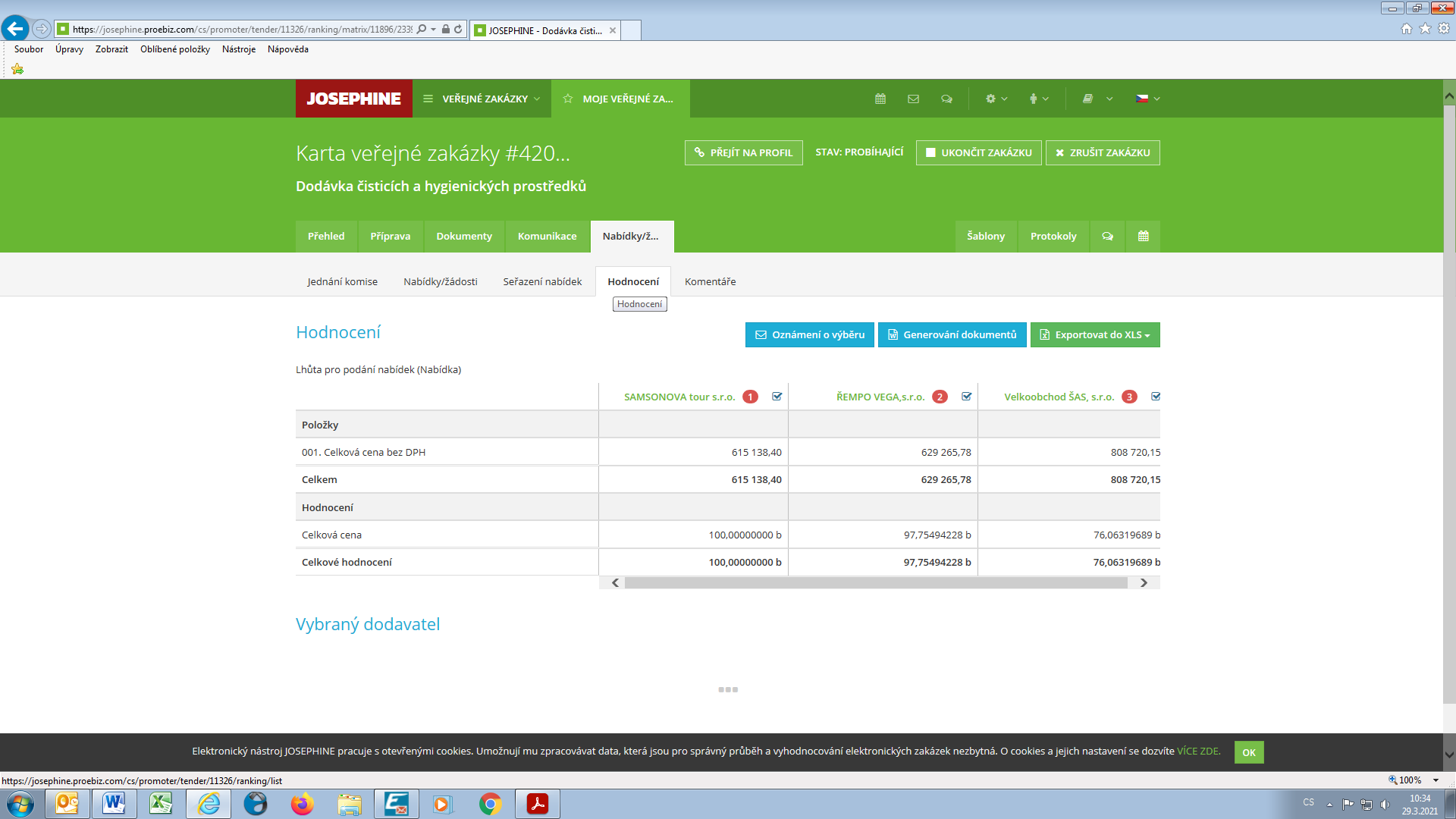 Seznam dokladů, které zadavatel požadoval prokázat:Profesní způsobilost – viz zadávací dokumentaceOstatní požadavky:Krycí list, Rámcová smlouva, Cenová kalkulaceVítězným dodavatelem byl komisí pro posouzení a hodnocení nabídek ustanoven dodavatel:V Uherském Brodě dne 09.04.2021Arial, 8Nabídka č. 1Obchodní jméno:ŘEMPO VEGA, s.r.o.Sídlo:Skopalíkova 2354/47A, 767 01  KroměřížIČ:25384686Údaje týkající se číselně vyjádřitelným kritériím hodnocení:629.265, 78 Kč bez DPHNabídka č. 2Obchodní jméno:SAMSONOVA tour s.r.o.Sídlo:Květná 1826/27, 792 01  BruntálIČ:08962952Údaje týkající se číselně vyjádřitelným kritériím hodnocení:615.138,40 Kč bez DPHNabídka č. 3Obchodní jméno:Velkoobchod ŠAS, s.r.o.Sídlo:Severní 184, 257 68  Dolní Kralovice IČ:26687119Údaje týkající se číselně vyjádřitelným kritériím hodnocení:808.720,15 Kč bez DPHNabídka č. 1ŘEMPO VEGA, s.r.o.Nabídka č. 2SAMSONOVA tour s.r.o.Nabídka č. 3Velkoobchod ŠAS, s.r.o.Nabídka č. 1Obchodní jméno:ŘEMPO VEGA, s.r.o.Sídlo:Skopalíkova 2354/47A, 767 01  KroměřížIČ:25384686Profesní způsobilost:neposuzovánoOstatní požadavky zadavatele:neposuzovánoKomise nabídku vyřadila:NE Důvod vyřazení nabídky:-Nabídka č. 2Obchodní jméno:SAMSONOVA tour s.r.o.Sídlo:Květná 1826/27, 792 01  BruntálIČ:08962952Profesní způsobilost:ANOOstatní požadavky zadavatele:ANOZadavatel požadoval doložení vzorků, ty byly fyzicky v termínu předloženy a zhodnoceny v pořádku.Komise nabídku vyřadila:NE Důvod vyřazení nabídky:-Nabídka č. 3Obchodní jméno:Velkoobchod ŠAS, s.r.o.Sídlo:Severní 184, 257 68  Dolní Kralovice IČ:26687119Profesní způsobilost:neposuzovánoOstatní požadavky zadavatele:neposuzovánoKomise nabídku vyřadila:NE Důvod vyřazení nabídky:-Nabídka č. 1Obchodní jméno:ŘEMPO VEGA, s.r.o.Sídlo:Skopalíkova 2354/47A, 767 01  KroměřížIČ:25384686Profesní způsobilost:ANOOstatní požadavky zadavatele:ANOKomise nabídku vyřadila:NE Důvod vyřazení nabídky:-Nabídka č. 2Obchodní jméno:SAMSONOVA tour s.r.o.Sídlo:Květná 1826/27, 792 01  BruntálIČ:08962952Odstoupení dodavatele:Dne 08.04.2021 bylo zadavateli doručeno oznámení o odstoupení ze zadávacího řízení z důvodu nemožnosti dodržet podanou cenovou nabídku.Nabídka č. 3Obchodní jméno:Velkoobchod ŠAS, s.r.o.Sídlo:Severní 184, 257 68  Dolní Kralovice IČ:26687119Profesní způsobilost:neposuzovánoOstatní požadavky zadavatele:neposuzovánoKomise nabídku vyřadila:NE Důvod vyřazení nabídky:-Podaná nabídka č.:1.Obchodní jméno:ŘEMPO VEGA, s.r.o.Hodnocené údaje:629.265, 78 Kč bez DPHČlenové komise:Členové komise:Podpisy:1.Mgr. David Surý2.Ing. Bohumír Gottfried3.Bc. Petr Podolan